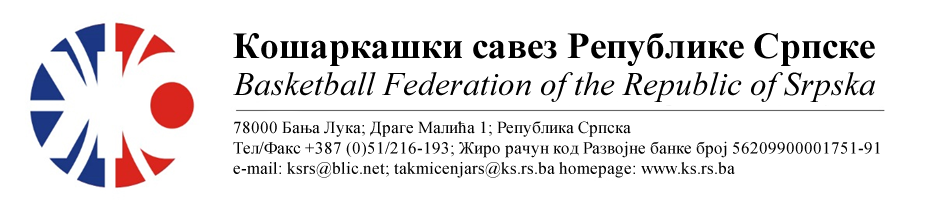 ПРВЕНСТВО РЕПУБЛИКЕ СРПСКЕ ЗА МЛАЂЕ КАТЕГОРИЈЕ
СЕЗОНА 2022/2023ЈУНИОРИ-ПОЛУФИНАЛНИ ТУРНИРНАПОМЕНА: Службена лица су обавезна одмах, а најкасније у року 24 часа потврдити делегирање.Делегати образац бр.3 достављајудо 15:00 следећег дана након одигране утакмице на е-маил :komesar@ks.rs.ba .Трошкове превоза службених лица обрачунавати по цијени горива 0.54 КМЗа Комесара турнира одређује се Јашић Бранко. Комесар турнира се обавезује да уради завршни билтен и достави Комесару такмичења, а комплетну документацију са турнира прослиједи у Канцеларију КСРС.01.КК ЛЕОТАР ОКК ДРИНА ПРИНЦИПМјестоДворанаТерминДелегат: Јашић БранкоДелегат: Јашић Бранко1. Боровина Миодраг2. Мајсторовић Горан3. Марјановић СветоликЗворник РСЦ30.04.202310:0002.КК РАДНИК БНБКК ЛЕОТАРМјестоДворанаТерминДелегат: Јашић БранкоДелегат: Јашић Бранко1. Боровина Миодраг2. Мајсторовић Горан3. Марјановић СветоликЗворник РСЦ30.04.202314:0003.ОКК ДРИНА ПРИНЦИПКК РАДНИК БНБМјестоДворанаТерминДелегат: Јашић БранкоДелегат: Јашић Бранко1. Боровина Миодраг2. Мајсторовић Горан3. Марјановић СветоликЗворник РСЦ30.04.202318:00Бијељина, 26.04.2023.КОМЕСАР ТАКМИЧЕЊАМиодраг Ивановић ср.